八潮北公園野球場等改修工事および管理事務所改築工事について経緯八潮北公園は、野球場の人工芝や管理事務所等の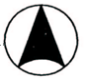 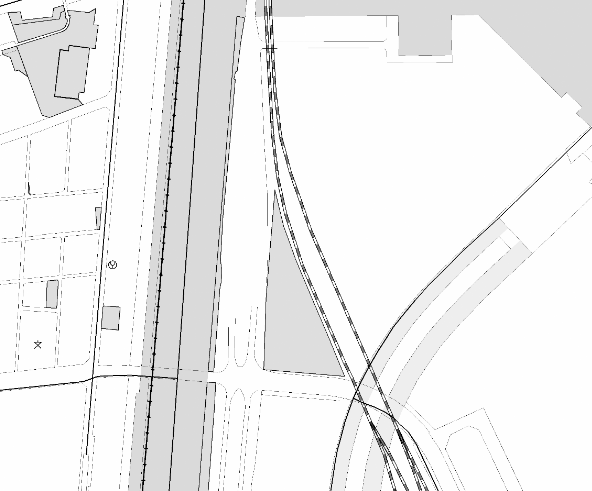 老朽化が進み、利用に支障をきたしていることから、改修および改築工事を実施する。　また、当該野球場に隣接するテニスコートにおいては野球場利用者の打球が飛来することから、天井に防球ネットを整備する。 ２．整備概要３．改修計画図　　　裏面のとおり４．スケジュール(予定)　　　八潮北公園野球場等改修工事　令和4年7月7日　 本契約締結　　　　　　　　　　　　　　　　　令和4年7月8日　 工事着手　　　　　　　　　　　　　　　　　令和5年3月14日　工事竣工管理事務所改築工事　　　　　令和4年７月７日　 本契約締結　　　　　　　　　　　　　　　　　令和4年7月8日 　工事着手令和5年9月29日　工事竣工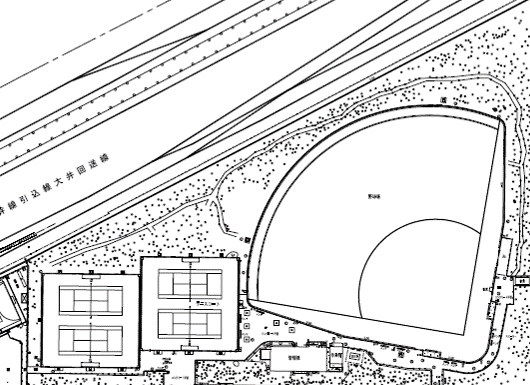 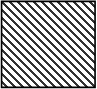 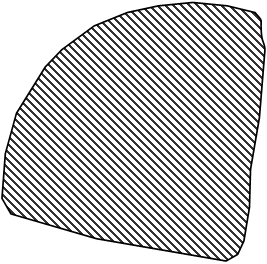 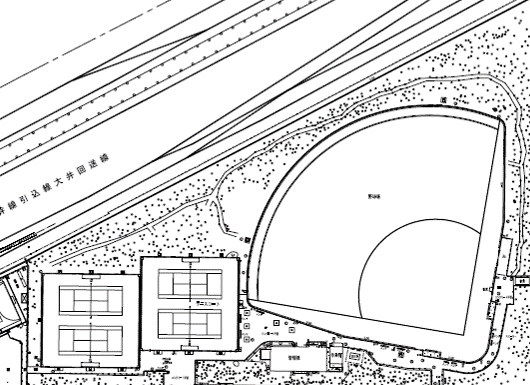 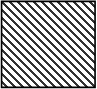 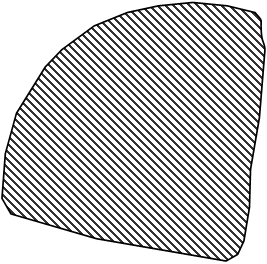 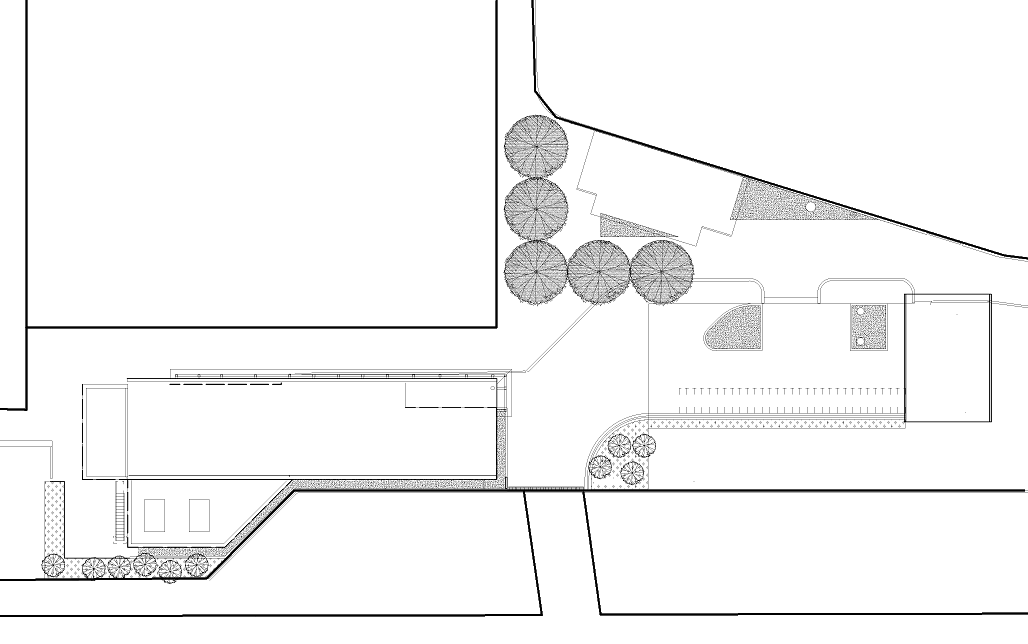 整備個所概　要野球場人工芝の張り替えテニスコート天井に防球ネットを整備管理事務所改築後、既存管理事務所の解体便所棟管理事務所と別棟で新築資材倉庫屋根および建具等の改修